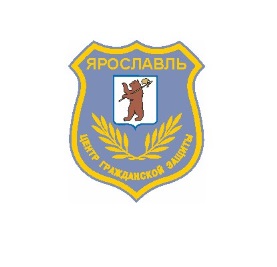 С целью недопущения взрывов бытового газа необходимо знать и соблюдать следующие правила пользования газовыми приборами и ухода за ними: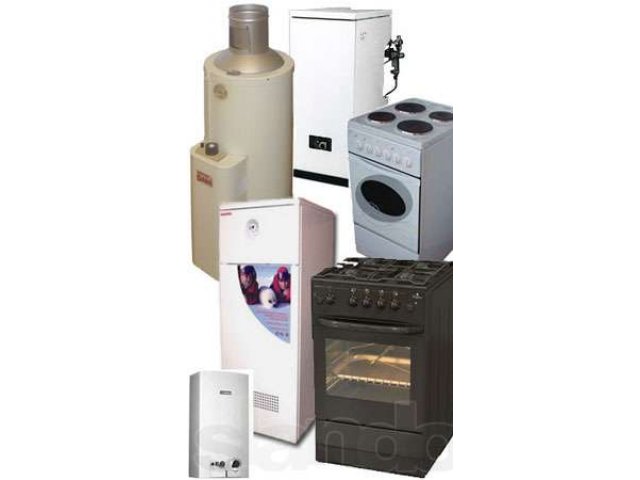 установку, наладку, проверку и ремонт газовых приборов и оборудования доверяйте только квалифицированным специалистам;соблюдайте последовательность включения газовых приборов: сначала зажигаете спичку, а  затем открываете подачу газа;не допускайте детей к газовым приборам;не используйте газовые плиты для отопления помещений;не загромождайте плиту посторонними предметами, не кладите возле нее легковоспламеняющиеся предметы;не вносите изменения в конструкцию газовых приборов. Не изменяйте устройство дымовых и вентиляционных систем; не заклеивайте вентиляционные каналы;храните  газовый баллон, как заправленный, так и пустой, вне дома, в проветриваемом помещении, в вертикальном положении, не закапывайте его и не ставьте в подвал. Примите меры по защите баллона и газовой трубки от воздействия тепла и прямых солнечных лучей;воздержитесь от замены газового баллона при наличии рядом огня, горячих углей, включенных электроприборов. Перед заменой убедитесь, что краны нового и отработанного баллонов закрыты;не допускайте растяжения или пережатия газового шланга;следите за тем, чтобы кипящие жидкости не залили огонь и не стали причиной утечки газа в ходе приготовления пищи. Закройте кран баллона по окончании работ;регулярно чистите горелки, так как их засоренность может стать причиной беды;При обнаружении признаков утечки газа: 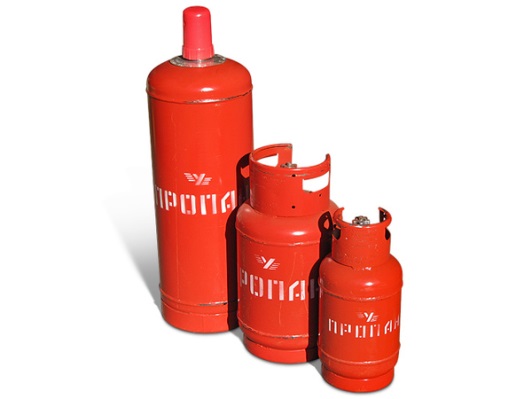 - перекройте подачу газа; - обеспечьте проветривание; - не пользуйтесь зажигалками и    электричеством;- покиньте квартиру;  - позвоните по тел.: «04», «01», «112».МКУ «Центр гражданской защиты» города Ярославля